Roland Schnurr, Wolfersbach 5, 77883 Ottenhöfen
Mobil: +4915165173081, E-Mail: roland.schnurr@sixsigmablackbelt.de, Page: www.sixsigmablackbelt.de
UID: DE282039618 
Liefer- und Zahlungsbedingungen:Preis zuzüglich aktuell gültiger Umsatzsteuer
Lieferzeit: 		1 – 2 Arbeitstage nach Bestelleingang
Lieferung: 		per Mail
Zahlungsbedingungen: 10 Tage netto
Lieferumfang:Datei in der aktuellen Versionohne Wasserzeichenohne Einsicht in FormelnZellen und Diagramme können formatiert werdenBilder, Logos, etc. können eingefügt werdenmit Fusszeile „licensed to „Ihre Firma“, © by www.sixsigmablackbelt.de“ Excel Datei als .xlsm (Datei mit Makro)  Bei Bestellung über dieses Formular:MindestangabenFirma: 	Strasse , Nr.:	PLZ, Ort:	Ansprechpartner:	Telefon:	 E-Mail: 	 Angaben optional:Bestellnummer:	 Bestelldatum: 	Bemerkungen: 	M0460 Messsystemanalyse Verfahren 1
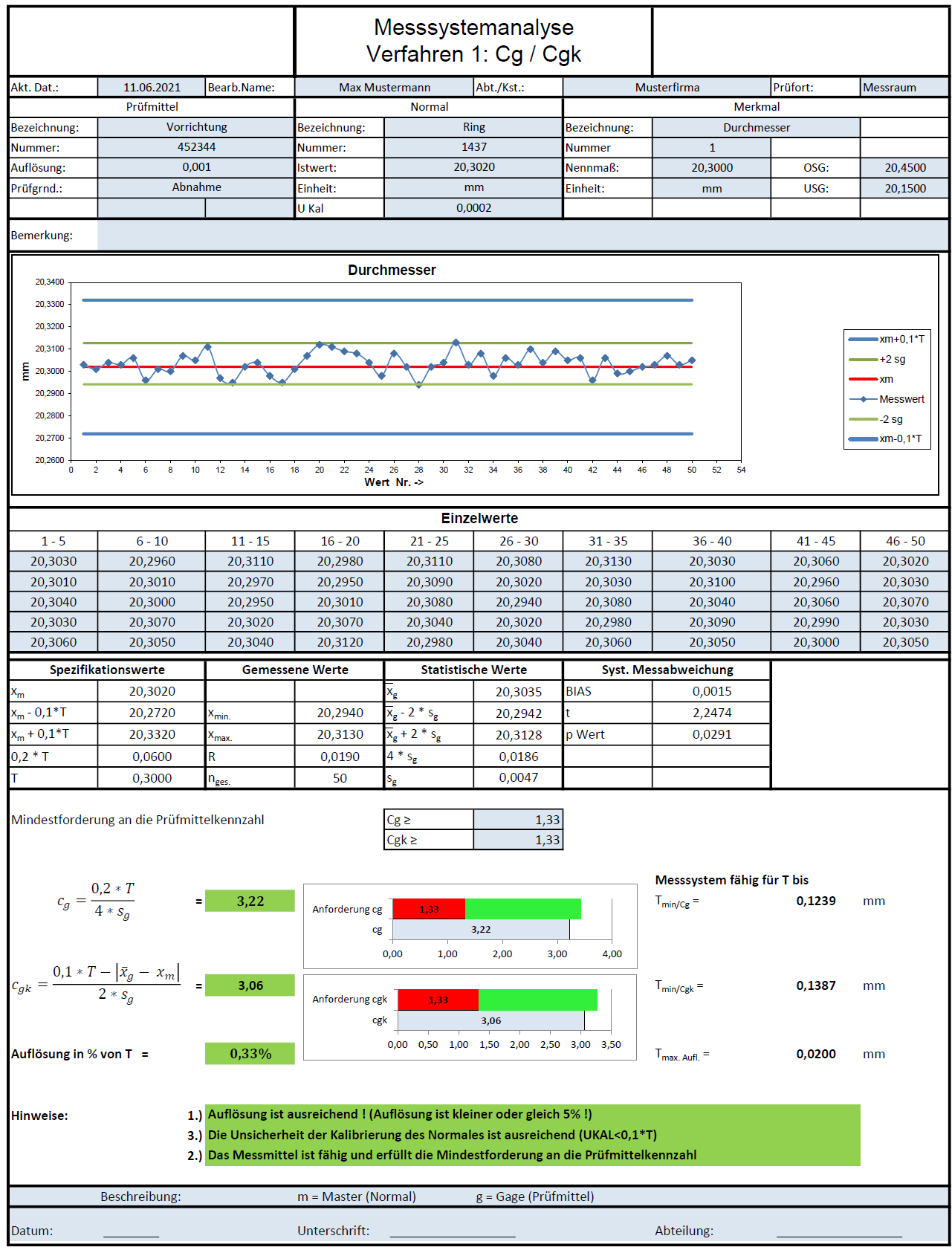 M0461 Messsystemanalyse Verfahren 2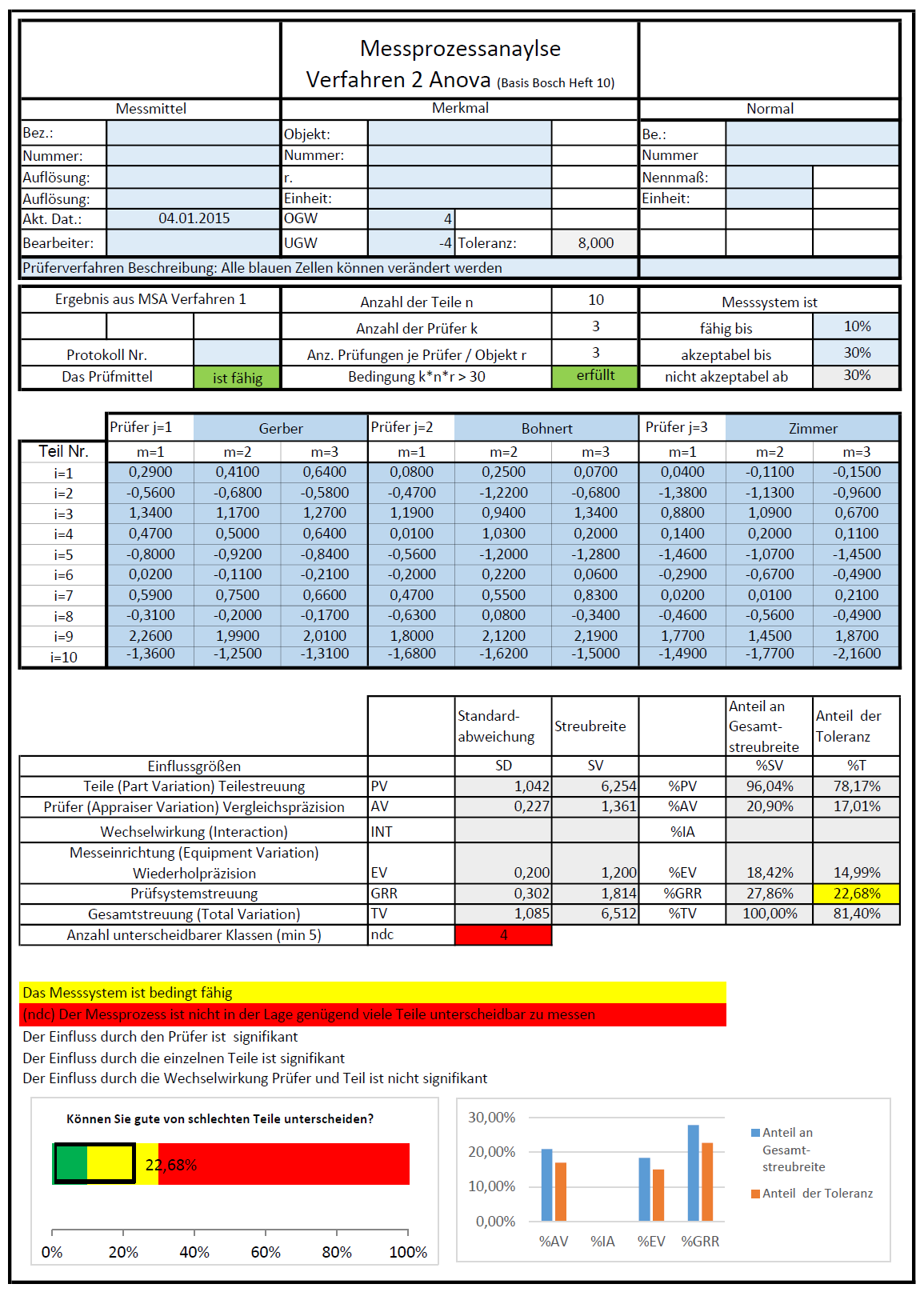 M0462 Messsystemanalyse Verfahren 3
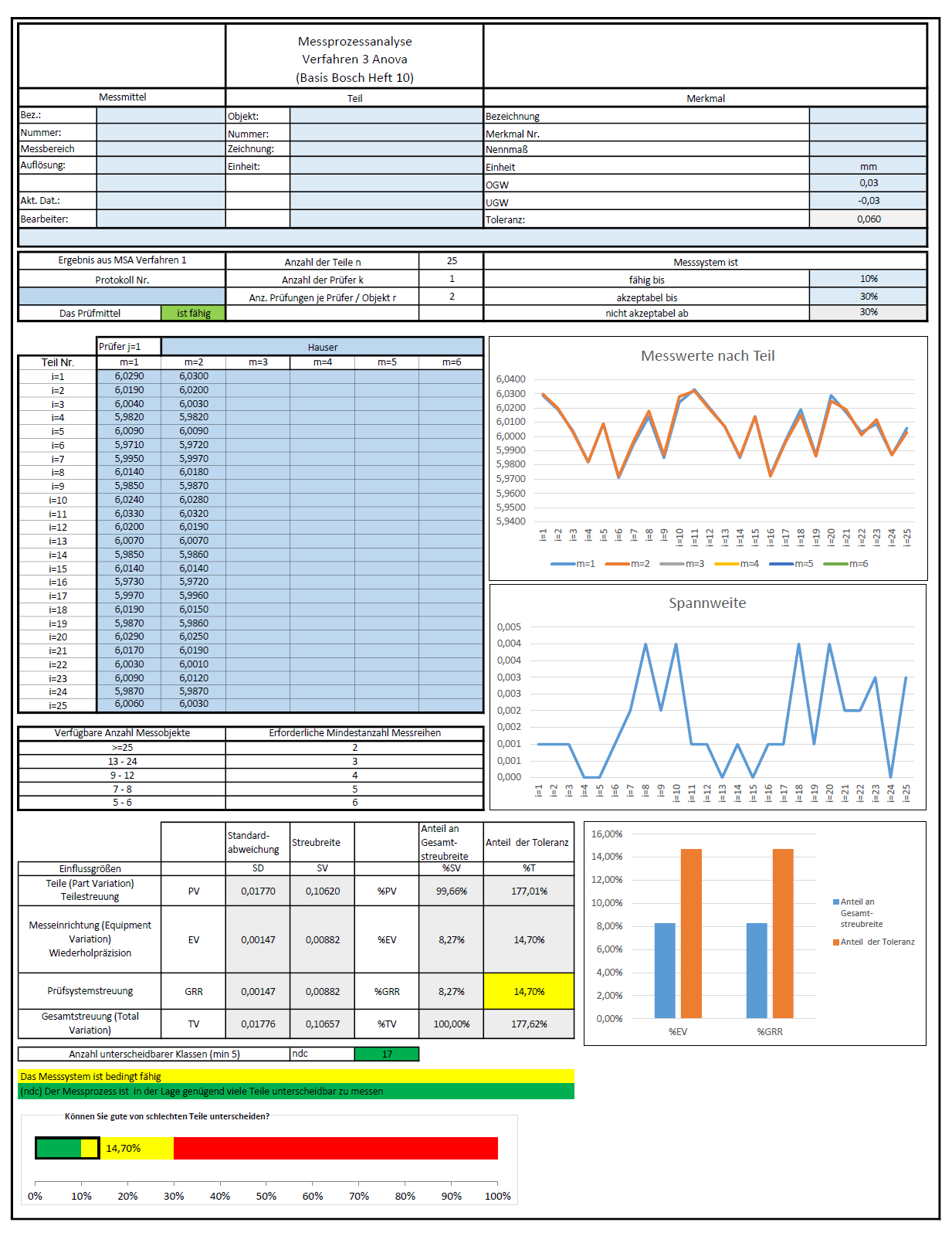 M0463 Maschinenfähigkeit kurz
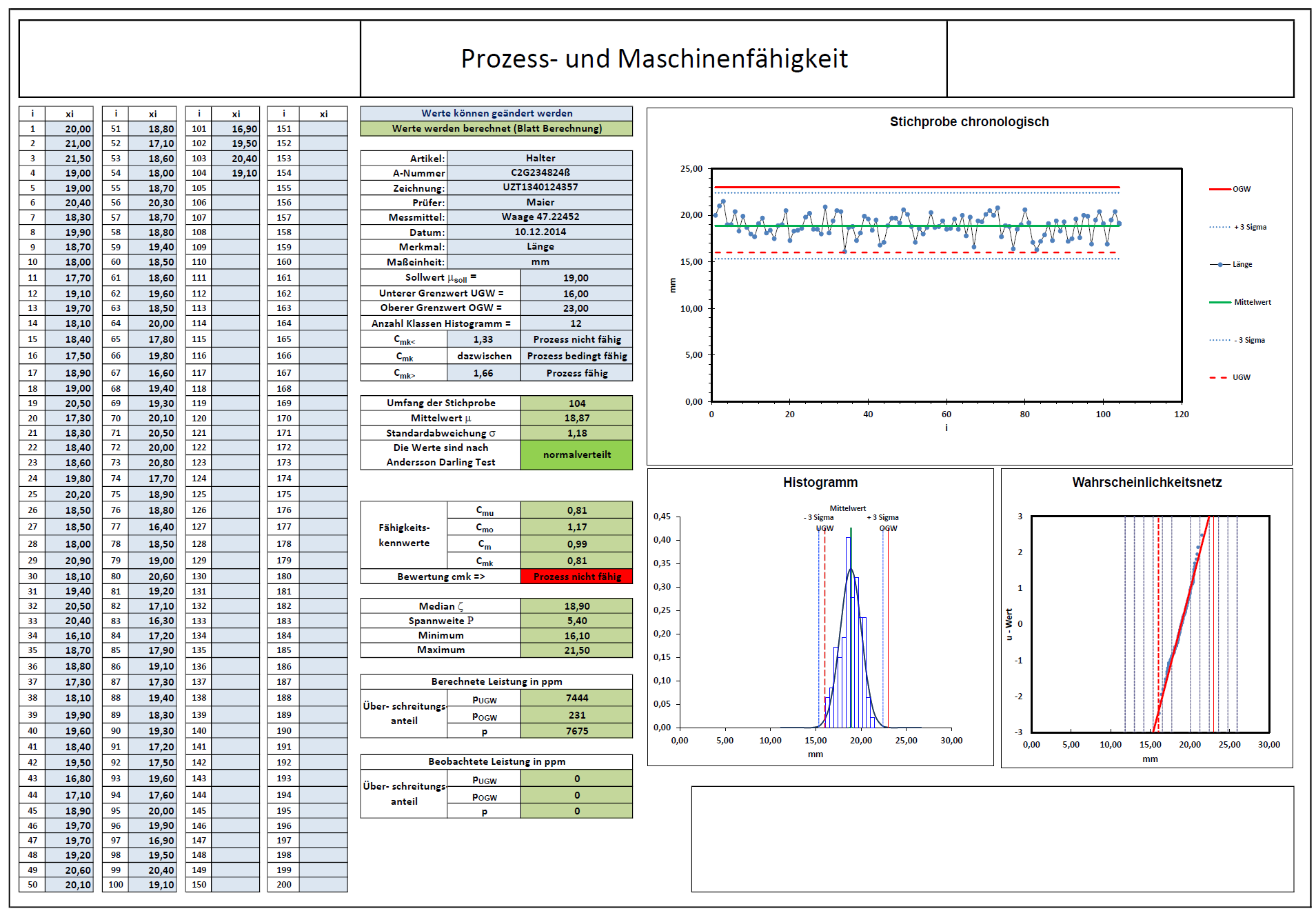  M0464 Maschinenfähigkeit / Prozessfähigkeit Stichprobe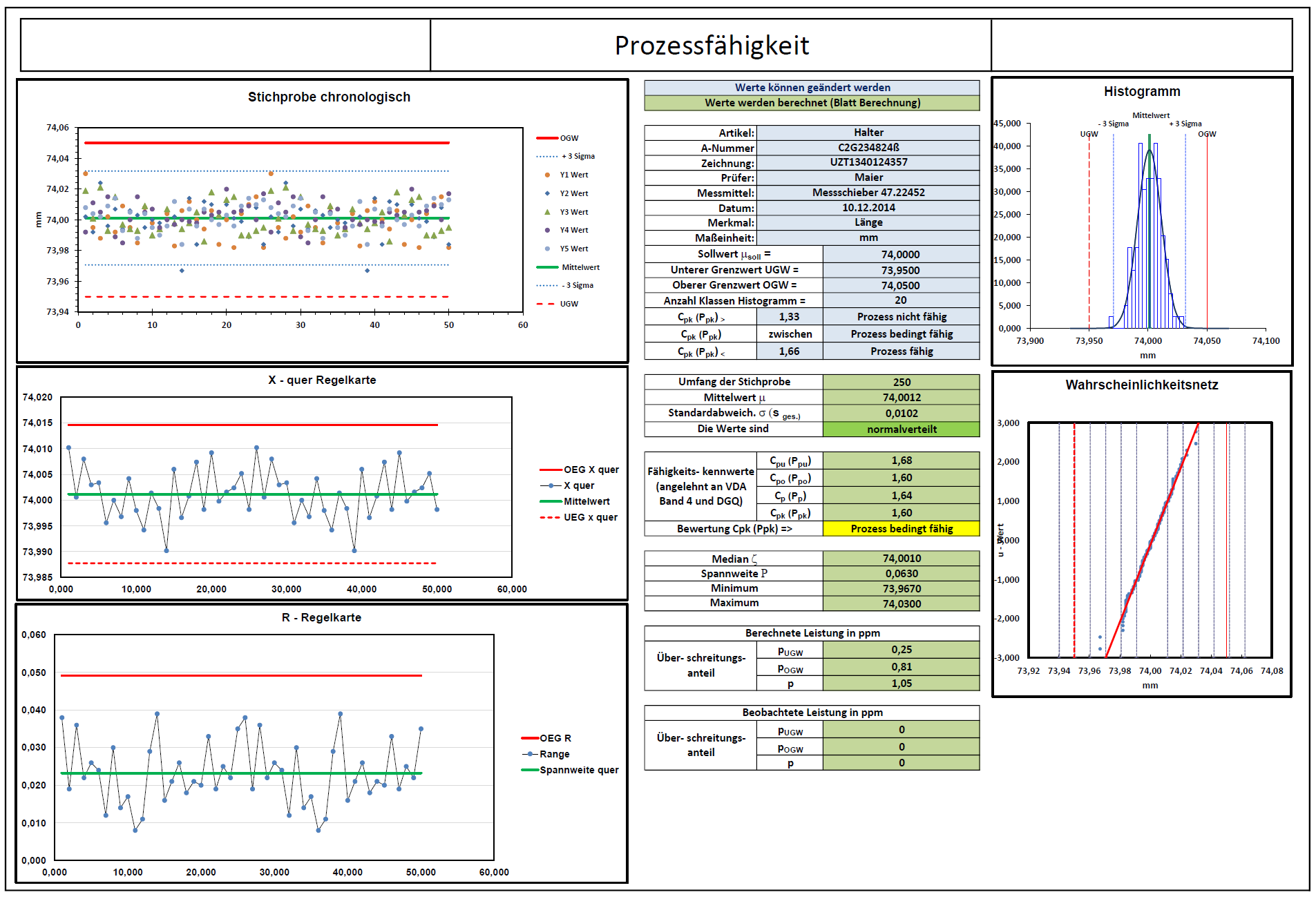 M0465 X Quer Regelkarte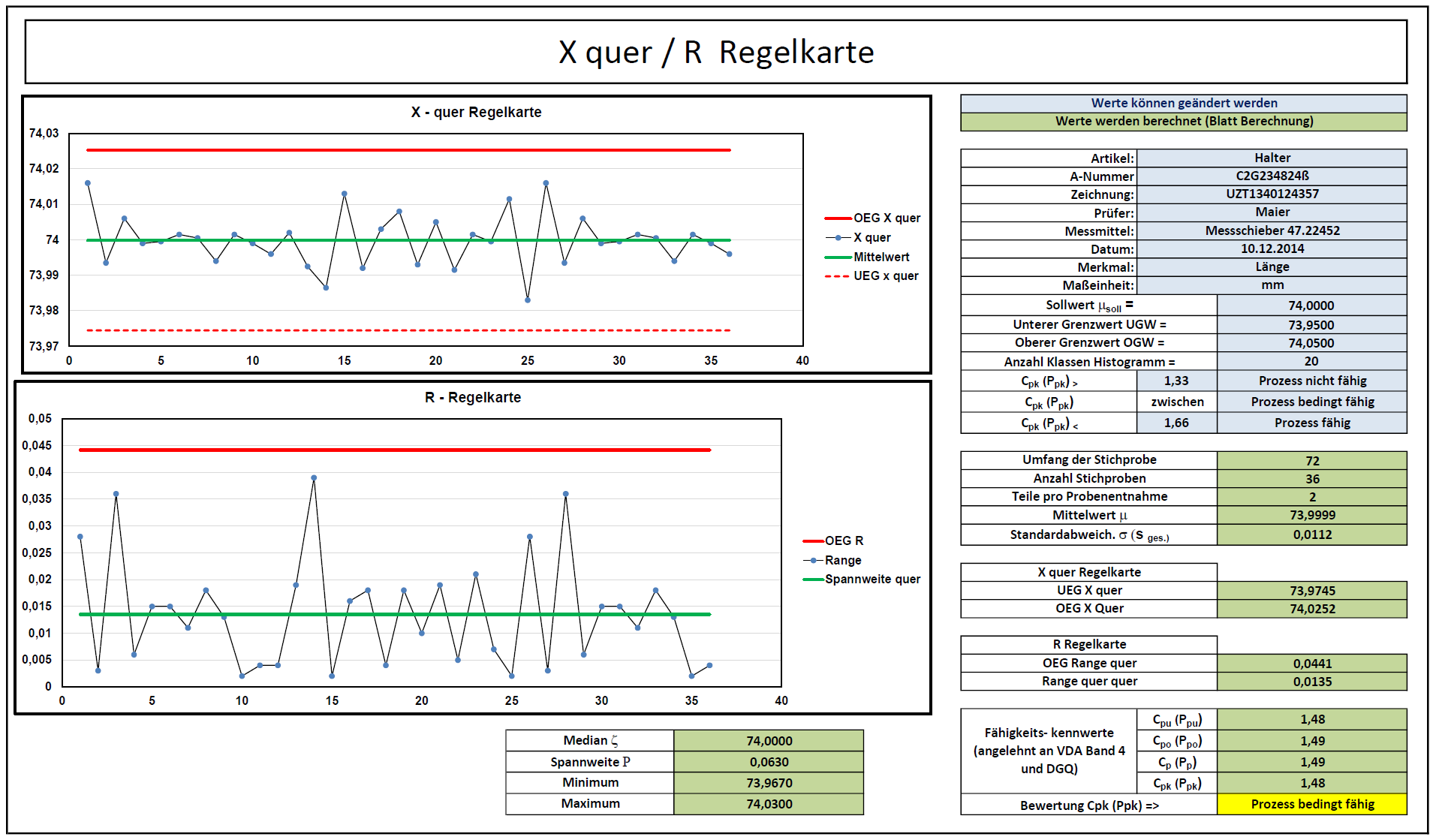 ArtikelBezeichnungPreis nettoBei Bestellung bitte ankreuzenM0460Messsystemanalyse Verfahren 1195 €M0461Messsystemanalyse Verfahren 2195 €M0462Messsystemanalyse Verfahren 3195 €M0463Maschinenfähigkeit kurz195 €M0464Maschinenfähigkeit / Prozessfähigkeit Stichprobe195 €M0465X Quer Regelkarte195 €Sonstige Vorlagen auf Anfrage. Anfragen von Schülern oder Studierenden bitte per Mail.